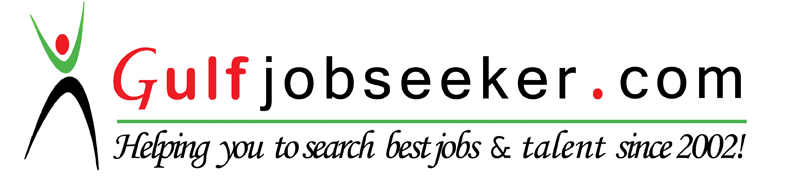 Contact HR Consultant for CV No: 340969E-mail: response@gulfjobseekers.comWebsite: http://www.gulfjobseeker.com/employer/cvdatabasepaid.php PROFESSIONAL SUMMARY:*Exceptional leader talented at [ultrasound technology][general radiology] and [mammography]. Technically-savvy with outstanding relationship practicing, training and presentation skills.*ultrasound technologist with [5] years experience. Areas of expertise include [Sudan, Saudi Arabia]. Meticulous ultrasound, excellent at achieving  multiple tasks and working under pressure. Broad imaging experience includes ultrasound, x-ray,CT&MRI ,Mammogram.*have valuable experience in the medical imaging in operating  room and emergency room and ICU,CCU  by mobile x-ray machines ,ultrasound machines.*Delegation of tasks to colleagues.* Good standing in PACS system.* participated and completed the basic radiation safty program in radiation safty institute(RSI),PERSONAL INFORMATION:Gender:   femaleDate of birth: 15/12/1988Relegion : muslimStatus :  singleCertifications:-B.Sc of Technology of diagnostic medical imaging(national ribat univirsity).-Diploma of diagnostic ultrasound 2013(khartoum faculaty ).-Diploma of CT &MRI 2012 (golden care institute).- Current licensed & Professional Registration with Saudi commission for health specialist(SCFHS).- Completed educational activity of Saudi health 2013-Attending the 5th annual scientific conference of Egyptian medical association (KIDNEY DANGER)-Certificate in First Aid (Saudi heart association)2013 .-BLS PROVIDER 2016-Attendance Recent  advances in  ultrasound of CME/PD  november 2013-Work shop in breast  u/s and shoulder joint -Excellent training 2009-2010 up to 2010-2011 as a radiographer in the following hospitals:   *Al Ribat educational hospital *al khartoum educational hospital *Bahry educational hospital. *Uomdorman educational hospital. *Ibn sina hospital *Universal suba hospital. *Alsilah  medical hospital. *Gafar ib ouf hospital.EDUCATION:* Technology of diagnostic medical imaging (The national ribat univirsity)                                                      2011,  SUDAN * Diploma of MRI &CT scan(golden care institute)                                                                                            2012,  SUDAN  *Diploma of Ultrasound                                                                                                                                       2013, SUDAN                                                                                                                                                                                         Work history:Specialist of diagnostic radiology                                                          August 2013 – september  2014                                                                                                                    Riyadh-Saudi arabiaHMC*as Specialist in radiology Department:- Responsible for general x-ray examination,Mammogram ,panorama, fluoroscopic, special studies.-as an ultrasound technologist. to perform all ultrasound examinations.(OB &GYN ,abdomen & pelvis & UT ,Small parts, MSK , Doppler examinations ·  Radiology technologist                                                                              septemper2011-june 2013  Al khartounm educational hospital                                                                    khartum- sudan*As radiology technologist in: -ER radiology. OR radiology. Refered radiology department.   Ultrasound technologist                                                                        October 2014-december2014     Shifa al montazah pc                                                                                    -As an ultrasound technologist.performing  all ultrasound examinations :-OB &GYN examinations. -Abdomen &pelvis&UT examination ·   -Small parts examination ·    -Muskuloskletal  examination ·      -dpppler. -Breast ultrasound. Specialist of diagnostic radiology                                                       December 2014-present             Elders Arab Mdical - as Specialist  in radiology Department.- As a senior ultrasound technologist  to perform all ultrasound examinaition ·  *  OB &GYN ,  Abdomen & pelvis &UT ,  Small parts ,  Muskuloskletal , Doppler , Breast ultrasound.   * Mammography ·       *  General x-ray examination.   *special studies e.g (hystrosalpingiogram).Skills:* experience in general sonography specially in (OB &GYNE) (2D,3D, ,4D).*Excellent communication skills, team player, self motivation, fluent in English, *Good standing in PACS system.*ability to work in multiple modality in whole radiology field .*Interact with others in a sensitive and effective way, adapt easily to changing demands and conditions, strong enthusiasm and commitment towards work goals.*Liaising with Colleagues in pretreatment and the multi disciplinary team.*have valuable experience in the medical imaging in operating  room and emergency room and ICU,CCU  by mobile x-ray machines ,ultrasound machines.Additional Information:*Involved in the update and development of departmental protocols.*maintain daily logs of patients seen.*take care of billing procedures and perform routine maintenance of machines.*Assist in related activities in ER &OR.REGISTRATION / VALIDATIONS:Professional Registration with saudi commission for health specialtist(SCFHSSpecialist. REFEREESavailable in request​